SeicliostaCovid-19 : Seicliosta mar thacaíocht do Fhilleadh an Rialtais ar an Ionad Oibre go Sábháilte | Daltaí agus PáistíMeithemah 2020COVID-19 Prótacal um Fhilleadh ar Scoil go SábháilteDaltaí agus PáistíCOVID-19 Prótacal um Fhilleadh ar Scoil go SábháilteDaltaí agus PáistíBa cheart go dtuigfeadh leanaí agus daoine óga faisnéis bhunúsach atá oiriúnach dá n-aois faoi COVID-19, lena n-áirítear a hairíonna, conas a tharchuirtear í agus conas tarchur a chosc. Ba cheart dóibh fanacht ar an eolas faoi COVID-19 trí fhoinsí measúla mar FSS, HPSC, UNICEF, WHO agus comhairle náisiúnta maidir leis an raidió agus an teilifís. Ba chóir go mbeadh siad ar an eolas faoi fhaisnéis / mhiotais bhréige a d’fhéadfadh scaipeadh timpeall ar bhéal nó ar líne.Ba cheart go dtuigfeadh leanaí agus daoine óga faisnéis bhunúsach atá oiriúnach dá n-aois faoi COVID-19, lena n-áirítear a hairíonna, conas a tharchuirtear í agus conas tarchur a chosc. Ba cheart dóibh fanacht ar an eolas faoi COVID-19 trí fhoinsí measúla mar FSS, HPSC, UNICEF, WHO agus comhairle náisiúnta maidir leis an raidió agus an teilifís. Ba chóir go mbeadh siad ar an eolas faoi fhaisnéis / mhiotais bhréige a d’fhéadfadh scaipeadh timpeall ar bhéal nó ar líne.1.I gcás mar seo is gnách go mbraitheann tú brónach, buartha, mearbhall, scanraithe nó feargach. Bíodh a fhios agat nach bhfuil tú i d'aonar agus labhair le duine a bhfuil muinín agat as, cosúil le do thuismitheoir nó do mhúinteoir ionas gur féidir leat cabhrú leat féin agus do scoil a choinneáil slán agus sláintiúil.• Cuir ceisteanna, cuir oideachas ort féin agus faigh faisnéis ó fhoinsí iontaofa.2.Cosain tú féin agus daoine eileNigh do lámha go minic, i gcónaí le gallúnach agus le huisce ar feadh 20 soicind ar a laghad; Cuimhnigh gan teagmháil a dhéanamh le d’aghaidh;Ná roinn cupáin, uirlisí ithe, bia nó deochanna le daoine eile.Déan fadú fisiceach agus sóisialta a chleachtadh a oiread agus is féidir3.Bí i do cheannaire chun tú féin, do scoil, do theaghlach agus do phobal a choinneáil sláintiúil. Roinn an méid a fhoghlaimíonn tú faoi ghalar a chosc le do theaghlach agus le cairde, go háirithe le leanaí níos óige;Déan dea-chleachtais a shamhaltú mar shraothartach nó casacht isteach i do uillinn agus do lámha a ní, go háirithe do dhaoine óga sa teaghlach.4.Ná stiogmaigh do phiaraí ná bí ag magadh faoi dhuine ar bith faoi bheith tinn.5.Inis do do thuismitheoirí, do bhall eile den teaghlach, nó do chúramóir má bhraitheann tú tinn, agus iarr ort fanacht sa bhaile.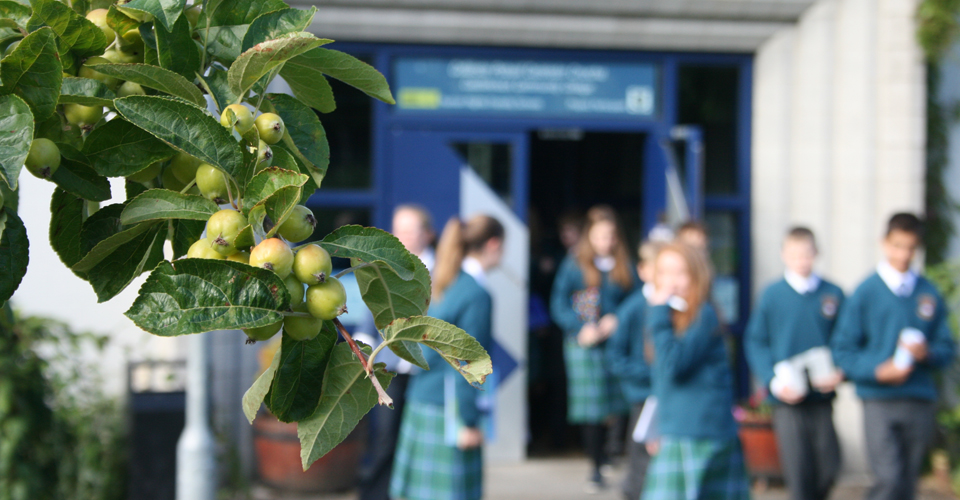 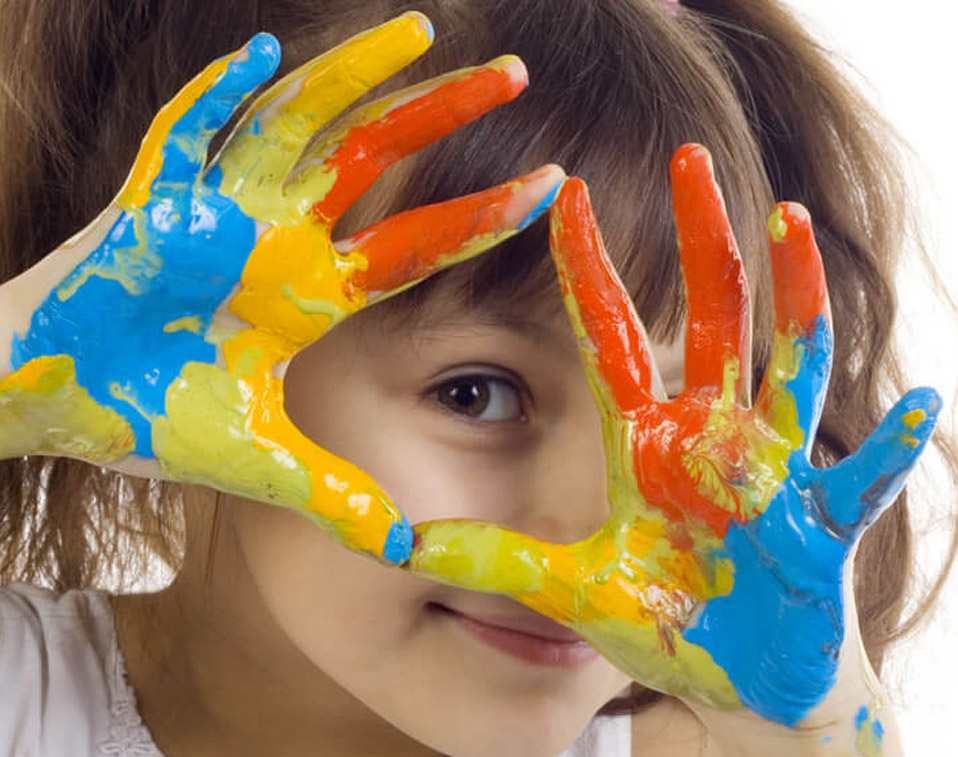 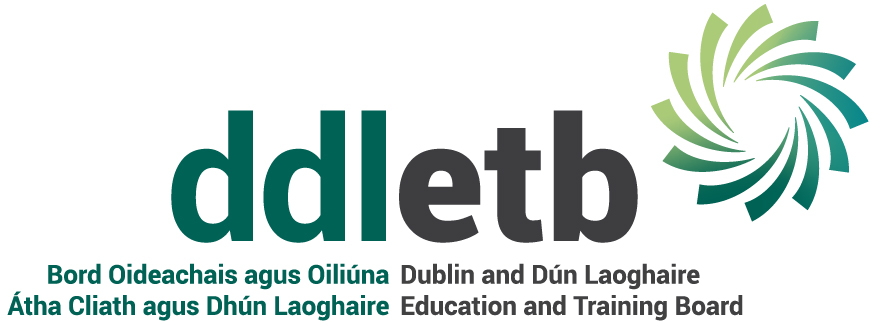 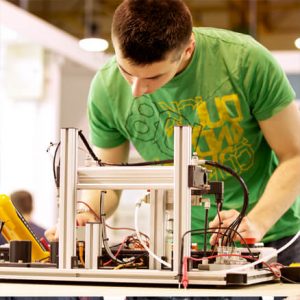 